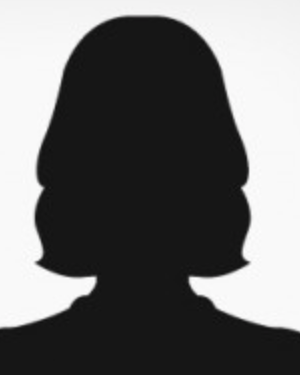 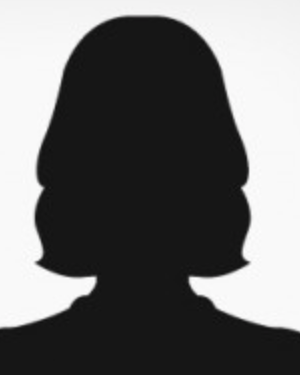 According to Article 13 (1) and (2) of Regulation (EU) 2016/679 of the European Parliament and of the Council of 27 April 2016 on the protection of natural persons with regard to the processing of personal data and on the free movement of such data, and repealing Directive 95/46/EC (the General Data Protection Regulation, hereinafter: GDPR), we hereby inform you about the processing of your personal data by us.1) The purposes and methods of processing personal data provided by you are decided on by the Data Controller, i.e. the Wrocław University of Science and Technology. The Controller’s seat is located in Wrocław at Wybrzeże Wyspiańskiego 27, and it is represented by the Rector and the Vice-Rector for Organisation and Development. Contact with the representatives of the Controller is possible, in particular, using the form and data found at http://pwr.edu.pl/en/contact-us. The Controller has also appointed a person to perform the tasks of an Information Security Administrator and a Data Protection Officer (DPO). The seat of the DPO is the same as the seat of the Data Controller. The DPO can be contacted via the following e-mail address: IOD (at) pwr.edu.pl.2) All personal data provided to us by you will be processed for the purposes of recruitment, implementation of the education process and/or execution of educational projects, including contracts executed by the Office of International Affairs.3) The recipient of your personal data will be Wrocław University of Science and Technology/ partner university/host organisation, which your data can be provided to.4) We will have the right to transfer your personal data to entities from third countries or to international organisations. In such events, we will only transfer your data if there exists an appropriate legal instrument specifying the adequate level of data protection, such as, and in particular, a decision of the European Commission. In such a case, there is a possibility for you to obtain a copy of your personal data that is being transferred to a third country.5) Your personal data will be kept by us for the period from the start of the recruitment process for the duration of the education process / educational project / contract, unless archiving provisions stipulate other terms.6) You have the right to access your personal data as well as to correct, delete and transfer it, limit its processing, and object to the operations performed by us on the data. If your personal data is used by us based on your consent, you also have the right to withdraw it at any time. Withdrawal of your consent will, however, not affect the legality of the operations performed by us on the data prior to the withdrawal.7) If you find that our processing of your data is in violation of the provisions of the General Data Protection Regulation of 27 April 2016, you have the right to lodge a complaint with the President of the Office for the Protection of Personal Data.8) The provision of your personal data to us is necessary for you to be able to enter into an agreement with us. Your refusal to provide personal data will make it impossible for you to undergo the recruitment process, commence the education process and/or participate in an educational project or enter into an agreement with us.……………………………………………………………………………………..SignatureAPPLICATION FORM ERASMUS+ STUDIES  ACADEMIC YEAR 2021/2022Personal dataSurname/family nameFirst nameDate of birth                                    Place of birthPESEL Passport/Personal Identity Number CitizenshipMobile Email (student’s and privat) Permanent home addressPostal address (if diffrent)Contact in case of emergency (name and surname, mobile number, e-mail)Study at WUSTStudent ID number FacultyField of study, ISCED codeLevel and year of study during the mobility Language competence  Obligatory language test before and after the mobility Online Linguistic Support (language to be chosen from the list)Receiving institutionName of partner university, Erasmus code, countryContact person at partner University  (name and surname, e-mail)Duration of the exchangeSending InstitutionWrocław University of Science and Technology (Erasmus+ code: PL WROCLAW02)Faculty Coordinator, e-mailErasmus+ Institutional Coordinator Anna Nosal, e-mail: anna.nosal@pwr.edu.plPrevious mobilities at the current level of study: if yesAcademic year, Study/Traineeship, degree, exchange duration (months, days) PO WER fundingMaintenence grant (yes/no)I confirm that, to the best of my knowledge, the information given in this form is correct and complete.Student (name and surname)Signature date